
Bonyhád  Cikó  Zsibrik  Palatinca  Alsónána  Mousz-kápolna  Szekszárd, Szőlőhegy  Bükkös-erdő  Ladomány  Bonyhád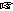  Bonyhád, (TISZK) Perczel Mór Szakképző Iskola és Kollégium (7150 Bonyhád, Széchenyi tér 18. )
  6:00-8:00 óra  1200 Ft  50,13 km  1255 m    100,3  B62/12  69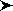 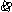 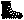 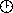 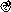 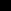 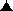 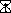 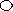 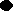 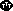 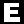 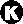 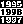 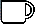 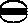 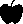 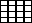 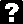 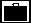 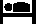 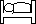 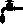 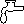 
Bonyhád  Cikó  Zsibrik  Mőcsény  Grábóc  Bonyhád Bonyhád, (TISZK) Perczel Mór Szakképző Iskola és Kollégium (7150 Bonyhád, Széchenyi tér 18. )
  6:00-10:00 óra  1000 Ft  27,11 km  604 m    52,7  C32/7  36,2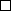 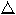 
Bonyhád  Hónig-puszta  Bonyhád Bonyhád, (TISZK) Perczel Mór Szakképző Iskola és Kollégium (7150 Bonyhád, Széchenyi tér 18. )
 8:00-10:00 óra  600 Ft  13,11 km  273 m  nincs  25,1  E15/5  17,2
Bonyhád  Szecska-tó  Bonyhád Bonyhád, (TISZK) Perczel Mór Szakképző Iskola és Kollégium (7150 Bonyhád, Széchenyi tér 18. )
 8:00-14:00 óra  400 Ft  6,5 km  85 m  nincs  7,8Letöltések száma: 3073. Módosítva: 2016.09.15Letölthető GPS track http://www.gpsies.com/map.do?fileId=bdomgxwxbbxyoioa Ez a kiírás a TTT oldalának másolata és a TTT engedélyével készült.A túra kiírása a TTT honlapon:  http://www.teljesitmenyturazoktarsasaga.hu/tura?id=7296 